муниципальное бюджетное учреждение дополнительного  образования  
«Ташлинская детская школа искусств»
__________________________________________________________________________________________________________________________________________________________________________________________________________________ДОПОЛНИТЕЛЬНАЯ ПРЕДПРОФЕССИОНАЛЬНАЯ ОБЩЕОБРАЗОВАТЕЛЬНАЯ ПРОГРАММА 
В ОБЛАСТИ ИЗОБРАЗИТЕЛЬНОГО ИСКУССТВА 
"ЖИВОПИСЬ"ПО.01. ХУДОЖЕСТВЕННОЕ ТВОРЧЕСТВОПрограмма  по  учебному предмету
ПО.01. УП.02. (8-летний срок обучения)ПРИКЛАДНОЕ ТВОРЧЕСТВОс.Ташла.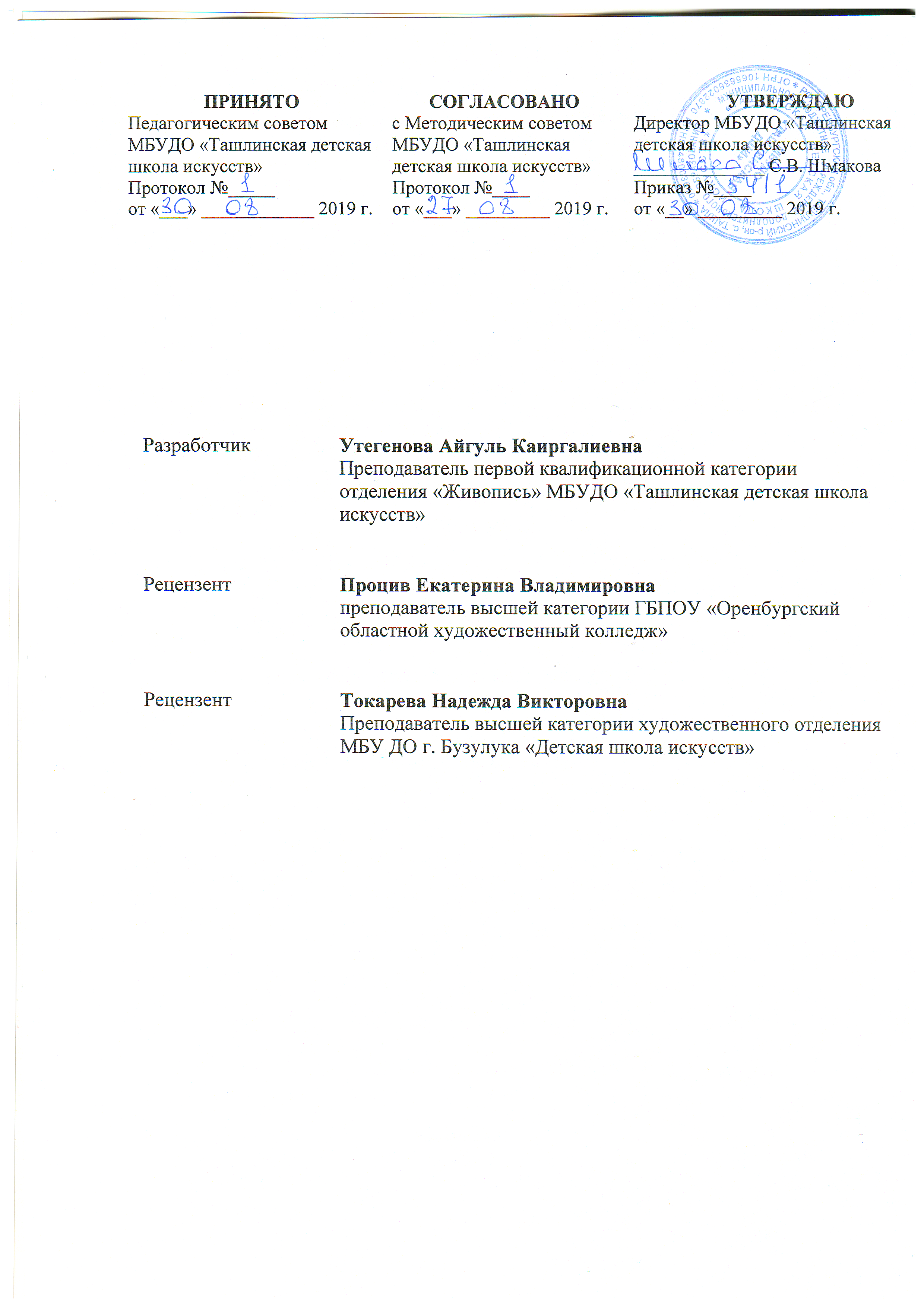 СТРУКТУРА ПРОГРАММЫ УЧЕБНОГО ПРЕДМЕТАI.	Пояснительная записка							- Характеристика учебного предмета, его место и роль в образовательном процессе;- Срок реализации учебного предмета;- Объем учебного времени, предусмотренный учебным планом образовательного учреждения на реализацию учебного предмета;- Форма проведения учебных аудиторных занятий;- Цели и задачи учебного предмета;- Обоснование структуры программы учебного предмета;- Методы обучения;- Описание материально-технических условий реализации учебного предметаII.	Содержание учебного предмета		- Сведения о затратах учебного времени;					  -Учебно-тематический план; - Годовые требования по классамIII.	Требования к уровню подготовки обучающихся			- Требования к уровню подготовки на различных этапах обученияIV.	Формы и методы контроля, система оценок 	
- Аттестация: цели, виды, форма, содержание;- Критерии оценкиV.	Методическое обеспечение учебного процесса- Методические рекомендации преподавателям;- Рекомендации по организации самостоятельной работы обучающихся;- Дидактические материалы	VI.	Список литературы - Список учебной и методической литературы;- Дополнительные источники1. ПОЯСНИТЕЛЬНАЯ ЗАПИСКА1. Характеристика учебного предмета, его место и роль в образовательном процессеПрограмма учебного предмета «Прикладное творчество» разработана на основе и с учетом федеральных государственных требований к дополнительной предпрофессиональной общеобразовательной программе в области изобразительного искусства «Живопись».Учебный предмет «Прикладное творчество» занимает важное место в комплексе предметов программы «Живопись». Он является базовой составляющей для последующего изучения предметов в области декоративно-прикладного искусства. Программа учебного предмета «Прикладное творчество» направлена на создание условий для познания обучающимися приёмов работы в различных материалах, техниках, на выявление и развитие потенциальных творческих способностей каждого ребёнка, на формирование основ целостного восприятия эстетической культуры через пробуждение интереса к национальной культуре.Программа включает в себя несколько тем, содержанием которых являются задания, составленные исходя из возрастных возможностей детей и спланированные по степени сложности. В заданиях, связанных с изобразительной деятельностью, дети, на протяжении всего курса обучения, учатся организовать композиционную плоскость, сообразуясь с композиционным центром формата, учатся обращать внимание на выразительность пятна, линии, образность цвета. Знакомясь с различными техниками и видами декоративного творчества, они узнают о его многообразии, учатся создавать своими руками предметы, в которые вкладывают свои знания об окружающем мире, фантазию. Знакомство с традиционными видами ремёсел также играет важную роль в передаче традиций из поколения в поколение. Учитывая возраст детей, программа предполагает использование разных форм проведения занятий: просмотр тематических фильмов, применение игровых приёмов обучения, выполнение коллективных работ. По ходу занятий обучающиеся посещают музеи, выставки, обсуждают особенности исполнительского мастерства профессионалов, знакомятся со специальной литературой, раскрывающей секреты прикладного творчества.2. Срок реализации учебного предметаПрограмма рассчитана на 3 года обучения, с 1 по 3 класс. В первый год продолжительность учебных занятий составляет 32 недели, во второй и третий годы – по 33 недели.3. Объем учебного времени, предусмотренный учебным планом образовательного учреждения на реализацию учебного предмета4. Сведения о затратах учебного времении графике промежуточной аттестации5. Форма проведения учебных занятийПрограмма составлена в соответствии с возрастными возможностями и учётом уровня развития детей мелкогрупповая (от 4 до 10 человек), или групповая (от 11 человек), продолжительность урока – 40 минут. Для развития навыков творческой работы обучающихся, программой предусмотрены методы дифференциации и индивидуализации на различных этапах обучения. 6. Цели и задачи учебного предметаЦели:выявление одарённых детей в области декоративно-прикладного искусства в раннем детском возрасте;формирование у детей младшего школьного возраста комплекса начальных знаний, умений и навыков в области декоративно-прикладного творчества;формирование понимания художественной культуры, как неотъемлемой части культуры духовной.Задачи:обучающие:научить основам художественной грамоты;сформировать стойкий интерес к художественной деятельности; овладеть различными техниками декоративно-прикладного творчества и основами художественного мастерства;научить практическим навыкам создания объектов в разных видах декоративно-прикладного творчества;научить приёмам составления и использования композиции в различных материалах и техниках;научить творчески использовать полученные умения и практические навыки; научить планировать последовательность выполнения действий и осуществлять контроль на разных этапах выполнения работы;воспитательно-развивающие:пробудить интерес к изобразительному и декоративно-прикладному творчеству;раскрыть и развить потенциальные творческие способности каждого ребёнка;формировать творческое отношение к художественной деятельности;развивать художественный вкус, фантазию, пространственное воображение;приобщить к народным традициям;воспитать внимание, аккуратность, трудолюбие, доброжелательное отношение друг к другу, сотворчество.7. Обоснование структуры программыОбоснованием структуры программы являются ФГТ, отражающие все аспекты работы преподавателя с учеником. Программа содержит следующие разделы:сведения о затратах учебного времени, предусмотренного на освоение учебного предмета;распределение учебного материала по годам обучения;описание дидактических единиц учебного предмета;требования к уровню подготовки обучающихся;формы и методы контроля, система оценок;методическое обеспечение учебного процесса.В соответствии с данными направлениями строится основной раздел программы «Содержание учебного предмета».8. Методы обученияДля воспитания и развития навыков творческой работы обучающихся в учебном процессе применяются следующие основные методы:объяснительно-иллюстративные (демонстрация методических пособий, иллюстраций); частично-поисковые (выполнение вариативных заданий); творческие (творческие задания, участие детей в конкурсах); исследовательские (исследование свойств бумаги, красок, а также возможностей других материалов).Применение различных методов и форм (теоретических и практических занятий, самостоятельной работы по сбору натурного материала и т.п.) должно четко укладываться в схему поэтапного ведения работы. Программа предлагает следующую схему проведения занятий:Обзорная беседа-знакомство с новой техникой работы в материале.Освоение приёмов работы в материале.Выполнение учебного задания.Итогом каждой пройденной темы становится изделие, выполненное в материале. 9. Описание материально-технических условий реализации учебного предметаМатериально – технические условия реализации программы «Прикладное творчество» обеспечивают возможность достижения обучающимися результатов, установленных ФГТ. Материально-техническая база образовательного учреждения соответствует санитарным и противопожарным нормам, нормам охраны труда.Материально – техническое обеспечение:учебные аудитории, для групповых и мелкогрупповых занятий, оборудованные наглядными пособиями, натюрмортным фондом;Учебная мебель:стол,стулья,шкаф,доска, мольбертыНаглядно - плоскостные: наглядные методические пособия, плакаты, фонд работ учащихся, настенные иллюстрации, Демонстрационные: муляжи, чучела птиц и животных, натюрмортный фонд.В образовательном учреждении созданы условия для проведения своевременного текущего и капитального ремонта учебных помещений2. СОДЕРЖАНИЕ УЧЕБНОГО ПРЕДМЕТА1.Сведения о затратах учебного времени, предусмотренного на освоение учебного предмета «Прикладное творчество»:Срок обучения 8(9) летПрограмма учебного предмета «Прикладное творчество» составлена с учетом сложившихся традиций реалистической школы обучения живописи, а также принципов наглядности, последовательности, доступности. Содержание учебного предмета «Прикладное творчество» построено с учётом возрастных особенностей детей, а также с учётом особенностей развития их пространственного мышления; включает теоретическую и практическую части.Теоретическая часть предполагает знакомство обучающихся с техниками и способами работы с различными материалами, а практическая часть основана на применении теоретических знаний в учебном и творческом процессе. За годы освоения программы дети получают знания о многообразии декоративно-прикладного искусства, а также умения работы в различных техниках прикладного творчества. Содержание программы включает следующие основные направления: Работа с бумагой.Традиционные виды росписи.Мозаика.Работа с лентой.Текстиль. Содержание программы направлено на освоение различных способов работы с материалами, ознакомление с традиционными народными ремёслами, а также с другими видами декоративно-прикладного творчества.1. Учебно-тематический план 1 год обучения2 год обучения3 год обучения2. Годовые требования. Содержание разделов и тем1 год обученияРаздел 1: Работа с бумагой. Основы декоративной композиции. Аппликация с элементами коллажа1.1. Тема: Бабочки. Работа в технике обрывной аппликации. Используя навыки предыдущих занятий, грамотно выполнить композицию в круге. Работа ведётся по шаблону. Используется цветная глянцевая бумага и картон. 1.2. Тема: Осенний букет. Композиция в круге. Работа ведётся по шаблону. Задача – грамотно составить композицию букета в круге, выделить композиционный центр и подчинить ему все элементы композиции. Выполняется на плотном картоне бархатной бумагой, оформляется гофрированной бумагой.1.3. Тема: Птичка–Синичка. Познакомиться с особенностями декоративной композиции: плоскостность изображения, лаконичность и выразительность силуэта, локальные цветовые отношения. Использование контрастных отношений локального цвета фона и пестрой аппликации, которая на него наклеивается. Используется картон, цветная. Работа ведётся по шаблону.1.4. Тема: Дерево осенью. Познакомиться с техникой мозаичной аппликации. Узнать о виде монументально-декоративного искусства мозаике. Выполнить композицию из заранее приготовленных кусочков бумаги, вырезанных в виде треугольника, разных оттенков, трёх – четырёх цветов. Выполняется на цветном картоне бархатной бумагой.1.5. Тема: Ваза с цветами. Используя технику коллажа выполнить решение сюжета. Выполнить композиционное размещение предметов на плоскости. Создать аппликацию из вырезанных кусочков журналов. Уделить особое внимание цветовой гармонии.Раздел 2: Работа с бумагой в объеме. Виды бумагопластики2.1. Тема: Ветка рябины. Знакомство с техникой квиллинг. Создание ветки рябины путём аппликации из простейших элементов квиллинга – кругов и капелек. Научить скручивать шайбы разного размера, обкручивать шайбы полоской контрастного цвета, придавать шайбе форму капельки. Научить собирать работу последовательно. Красиво располагать на листе. Выбрать три – четыре оттенка для создания ягод рябины и листвы. Работа ведётся на формате А4. 2.2. Тема: Декоративный натюрморт. Нарисовать силуэт вазы, используя шаблон. Выполнить декор вазы, заранее подготовленными элементами квиллинга. Закрепить приёмы оформления шайб в разные формы (полуовал, капля с треугольником, капля), отработать умение сборки поэтапно.2.3. Тема: Пионы. Познакомиться с техникой Торцевание. Освоить работу трубочкой торцовкой. Познакомиться со всеми видами торцовки: контурная, плоскостная, объёмная, многослойная. Перед началом основного процесса следует нарезать квадратики из гофрированной бумаги нужного цвета, размером примерно от 5 мм до 1 см. Создать композицию из изображений трёх - пяти цветов георгина. Выполнить композицию в технике торцовки гофрированной бумагой.Раздел 3: Русское народное прикладное творчество. Виды росписи3.1. Тема: Филимоновская роспись. Барыня. Беседа об истории возникновения и развития росписи деревни Филимоново Тульской области. Знакомство с её орнаментальными мотивами, видами узоров, которыми украшают филимоновскую игрушку и способами их нанесения на поверхность. Выполнение орнаментальных схем. Заполнение рисунка барыни, сделанного по шаблону, узором. Используется гуашь, формат А4.3.2. Тема: Ракульская роспись. Ложка. Изучить особенности ракульской росписи, выполнить несколько графических зарисовок из элементов росписи. Составить композицию для ложки, расписать её акриловыми красками. Покрыть ложку лаком.3.3. Тема: Пермогородская роспись. Колокольчик. Копирование образцов пермогородской росписи. Покрытие заготовки колокольчика золотой акриловой краской. Нанесение узора маркером, роспись акриловыми красками, покрытие колокольчика лаком.3.4. Тема: Русский лубок. Медальон. Знакомство с данным видом изобразительного искусства. Освоение обучающимся особенности техники русского лубка и его выразительных средств, использование элементов этой техники в своём рисунке. Разработка композиции в круге. На одной стороне изображение Ярило-солнце, на другой – месяц. Особое внимание уделяется выбору цветовой гармонии. Использование приглушенных, землянистых цветов. Диаметр окружности медальона – 13см.Раздел 4: Папье-маше4.1. Тема: Золотое блюдечко. Познакомиться с техникой папье-маше. Создать простую плоскую форму-тарелочку. Покрыть, полученную форму золотой акриловой краской, расписать в стилистике Пермогородской росписи.4.2. Тема: Карандашница. Используя навыки предыдущих занятий. Выполнить карандашницу в технике папье-маше. Декорировать её жгутиками и косичками, сделанными из бумаги. Покрыть акрилом в технике деграде. 4.3. Тема: Роспись Карандашницы. Выполнить роспись карандашници в лубочном стиле. Ознакомиться с лубочной миниатюрой, выбрать сюжет. Создать композицию по всем законам лубка. Перевести её на карандашницу и расписать акриловыми красками.4.4. Тема: Просмотр.2 год обученияРаздел 1: Работа с природными материалами1.1. Тема: Оформление рамки для картины. Используя технику аппликации выполнить выразительное решение декора рамочки засушенными растениями. Выбрать удачное композиционное  размещение листочков и травок на плоскости рамки. 1.2. Тема: Волшебный замок. Аппликация из сухой соломы. На бумагу, согласно задумке нанести рисунок. Выполнить аппликацию из соломы разной длины. Импровизируя на тему рисунка, выполнить композицию, доделать фон, как органическую среду для данного мотива. Работа ведется на плотном картоне, формат бумаги А4.1.3. Тема: Осеннее настроение. Создать композицию в овале. Выполнить аппликацию из засушенных цветов. Оформить композицию в овальное паспарту из гофрированной бумаги. Работа ведётся на плотном картоне. Формат работы – А4.1.4. Тема: Веселый аквариум. Познакомиться с подводным миром, окрасом и формой рыб и морскими растениями. Нарисовать эскиз композиции «Веселый аквариум», затем выполнить его в технике аппликации камушками,  предварительно расписав их в виде рыб и морских растений. Работа ведётся гуашью, на плотном картоне.1.5. Тема: Радужная ваза. На заготовку в форме небольшой вазы нанести слой пластилина. Чешуйками шишек создать оригинальный узор на поверхности вазы, вдавливая чешуйки в пластилиновый слой. По завершении работы над узором, расписать чешуйки в контрастной цветовой гамме.Раздел 2: Традиционные виды росписи. Кистевая роспись. Гжель2.1. Тема: Беседа о росписи. Знакомство с элементами. Беседа об истории возникновения и развития кистевой росписи «Гжель». Знакомство с элементами (бордюр, «мазок с тенью», капелька и др.) Изучить элементы росписи, овладеть основными приемами их выполнения. Написать цветок или птицу в технике «Гжель». Использование материалов: гуашь, формат А4.2.2. Тема: Копирование образца. Копирование росписи. Научиться работать по образцу, изучить разнообразие элементов росписи, отработать навыки выполнения основных приёмов. Гуашь, керамическая плитка.2.3. Тема: Творческая работа. Создание композиции с использованием характерных образов данной росписи. Кистевая роспись. Повторение основных особенностей гжельской росписи (орнаментальные мотивы и приемы выполнения росписи). Создать свой эскиз и выполнить роспись керамической плитки. Роспись выполняется на керамической плитке гуашью, по предварительно выполненному эскизу.Раздел 3: Мозаика. Виды мозаики3.1. Тема: Четыре времени года. Создание эскизов четырех композиций пейзажа, посвященных каждому времени года. Знакомство с технологией создания мозаики из яичной скорлупы. Окрашивание яичной скорлупы акрилом. Дробление скорлупы и нанесение её на композицию. Покрытие мозаики лаком. Работа ведётся на А5 формате, для каждой композиции.3.2. Тема: Геометрическая композиция. Выполнение композиции на создание равновесия с использованием схем членения плоскости. Членение плоскости использовать для достижения равновесия и для связи элементов в единую композицию. Перенос рисунка на плотный картон. Аппликация бобовыми, семечками и крупами. 3.3. Тема: Брошь « Подарок Маме». Создание эскиза броши в простой геометрической форме на выбор (круг, квадрат, треугольник). Использование элементов орнамента или геометрической композиции. Разработка цветовой гармонии в контрастной гамме. Перенос изображения на плотный картон. Аппликация бисером.Раздел 4: Декоративные изделия из лент4.1. Тема: Закладка на основе косички из 3-х, 5-и лент, 4-х с двумя основными. Познакомиться с лентоплетением. Выполнить плоские плетенки – закладки с использованием разного количества лент. Изделие выплетается из лент, фиксируется прочной нитью.4.2. Тема: Панно «Ромашки». Основой для панно служит лист фетра зелёного цвета, цветы изготавливаются из тонкой белой ленты. Задача: грамотно расположить цветы по ходу композиции, выявить композиционный центр, создать внутреннюю динамику композиции. Цветы монтируются на лист фетра при помощи нитки и иглы. 4.3. Тема: Цветик-Семицветик. Знакомство с техникой «казанши». Виды казанши, материалы и приспособления. Изготовление базовых элементов в технике казанши. Создание сложного цветка или группы цветов для декорирования ободка.4.4. Тема: Роза. Создание цветка розы из широкой атласной ленты методом складывания. Создание одного или группы цветов для декорирования подхвата для штор. Используемые материалы: дублерин, широкая атласная лента, нитки, клей, бусины.4.5. Тема: Мак. Вырезание бумажного или картонного шаблона по форме лепестков будущего цветка. Вырезание лепестков из ткани, поочередное обжигание краёв каждого лепестка над пламенем свечи, собирание лепестков в цветок, нанизывая на нитку их нижнее основание, стягивая и закрепляя серединку несколькими стежками и узелком. Украшение центра цветка бусинами и расправляем лепестки. Используемые материалы: органза, нитки, игла, свеча, спички, бусины.4.6. Тема: Просмотр.3 год обученияРаздел 1: Работа с бумагой. Оригами. Объемное моделирование и конструирование1.1. Тема: Воздушный змей, Дверь, Блин, Дом. Знакомство с особенностями искусства оригами и его историей, с основными условными обозначениями и простыми приемами складывания моделей оригами. Обучающиеся приобретают первичные знания: о геометрических понятиях («квадрат», «диагональ», «угол», «треугольник»); об основных базовых формах. Создание простой фигуры в технике оригами «Воздушный змей».1.2. Тема: Попугай. Работа с разными материалами: картон, фольга, ткань и т.д. Складывание движущихся, модульных и объемных моделей. Точное соединение углов многослойных моделей. Выполнение не клеевых соединений. Создание фигурки «Попугай» из бархатной цветной бумаги. 1.3. Тема: Рыбки. Работа с более сложными базовыми формами и приёмами складывания. Знакомство с трёхмерной композицией, понятия «модуль», «равновесие». Выполнение динамичных моделей оригами. Создание композиции из нескольких фигурок рыб, выполненных в технике оригами.1.4. Тема: Праздничная открытка. Изучение техники «Айрис фолдинг», знакомство с базовыми схемами, создание силуэтной композиции для открытки. Вырезание композиции из листа бархатной бумаги, заполнение её в технике Айрис фолдинг, оформление открытки. Используемые материалы: бархатная бумага, цветная бумага и бумага с принтами, клей.Раздел 2: Традиционные виды росписи. Роспись по дереву (Городец, Полхов-Майдан)2.1. Тема: Беседа о видах росписи. Знакомство с основными художественно-стилистическими особенностями центров росписи по дереву (Городец, Полхов-Майдан). Краски, применяемые для росписи. Познакомить с центрами росписи по дереву, узнать особенности стиля и орнаментальные мотивы. Изучить элементы и мотивы выбранной росписи, овладеть основными приемами их выполнения. На основе полученных знаний самостоятельно выполнить гирлянду из цветов на бумаге. Используется гуашь, формат А4.Самостоятельная работа: изучить литературу по данной теме.2.2. Тема: Копирование образца. Научиться работать по образцу, изучить разнообразие элементов росписи, отработать навыки выполнения основных приемов. Выполнение копии с подлинника. Использование деревянной заготовки, гуаши.Самостоятельная работа: подобрать иллюстративный материал для работы над будущей композицией.2.3. Тема: Эскиз росписи разделочной доски в городецкой технике. Создать композицию с использованием характерных образов выбранной росписи. Используя основные элементы, цветовые сочетания, композиционные особенности выбранной росписи, создать свой эскиз, выполнить роспись на доске. Деревянная заготовка, гуашь.Самостоятельная работа: выполнить аналогичную работу дома.2.4. Тема: Эскиз росписи прялки в полхов-майдановской технике. Создать композицию с использованием характерных образов выбранной росписи. Используя основные элементы, цветовые сочетания, композиционные особенности выбранной росписи создать свой эскиз, выполнить роспись на доске. Деревянная заготовка, гуашь.Самостоятельная работа: выполнить аналогичную работу дома.Раздел 3: Текстиль. Холодный батик3.1. Тема: Платок «Поле одуванчиков». Провести беседу о способах нанесения узора на ткань ручным способом: набойка, холодный и горячий батик, свободная роспись; красители и инструменты, применяемые при росписи тканей. Материалы и приспособления, необходимые для работы. Знакомство с технологией натягивания ткани на подрамник. Изготовление платка 30×30 см.3.2. Тема: Платок «Северное сияние». Знакомство с техникой «Узелковый батик». Материалы и разновидности узлов. Этапы работы: вощение верёвки, принципы вязания узлов - виды узлов, крашение. Используемые материалы: шёлковый платок, анилин, восковая свеча, бечёвка.3.3. Тема: Платок «Маки». Свободная роспись с применением солевого раствора. Этапы работы: приготовление солевого раствора, резервирование ткани солевым раствором, загущение краски солью. Изготовление платка 50×50 см.3.4. Тема: Панно «Птицы». Обратить внимание на цветовую гармонию, выразительность линий и мягких переходов одного цвета в другой. Продемонстрировать приемы работы кистью на ткани. Создать композицию «Цветы», работая с наглядным материалом. Выполнить рисунок на бумаге, узнать способы его перенесения на ткань, подготовить рамы к росписи, резервирование, роспись (работа с цветом). Декорирование выполненной композиции контурами. Использование красок для батика, ткани, декоративных контуров.3.5. Тема: Панно «Африка». Эскиз акварелью - формат А5. Поиск цветовой гармонии, максимально подчёркивающую выразительность художественного замысла. Навыки работы с резервом, значение толщины линии. Перенос изображения по картону. Применение особенностей прозрачности красок для батика в целях создания эффекта оверлеппинга, наложения одного изображения на другое. Создание шёлкового платка 60×60 см в технике холодный батик. Используемые материалы: шёлковый платок, краски для батика, резерв, стеклянная трубочка, кисти, подрамник.Раздел 4: Изделия из фетра4.1. Тема: Термоподставка под кружку «Солнышко». Знакомство с миром фетра, показ готовых изделий. Выполнение подставки осуществляется одновременно с учителем, отрабатываются приемы закрепления  ткани нитью в определенных местах. Используются фетр, нитки, ножницы.4.2. Тема: Лесной пейзаж. Выполнение эскиза стилизованного лесного пейзажа, создание шаблонов, притачивание деталей аппликации из фетра с применением декоративных швов.4.3. Тема: Бархотцы. Создание объёмных цветов из фетра. Используемые материалы: фетр (пять-шесть оттенка оранжевого, два оттенка зелёного), проволока, клей, ножницы.4.4. Тема: Итоговый просмотр по учебному предмету.III. ТРЕБОВАНИЯ К УРОВНЮ ПОДГОТОВКИ ОБУЧАЮЩИХСЯРаздел содержит перечень знаний, умений и навыков, приобретение которых обеспечивает программа «Прикладное творчество».знание основных понятий и терминологии в области декоративно-прикладного искусства и художественных промыслов. знание основных видов и техник декоративно-прикладной деятельности.знание основных признаков декоративной композиции (плоскостность изображения, выразительность силуэта, локальный цвет, симметрия-асимметрия и др.).умение решать художественно – творческие задачи, пользуясь эскизом.умение использовать техники прикладного творчества для воплощения художественного замысла.умение работать с различными материалами.умение работать в различных техниках.навыки заполнения объёмной формы узором. навыки ритмического заполнения поверхности.навыки проведения объёмно-декоративных работ рельефного изображения.навыки изготовления объёмных изделий и заполнения их узором.навыки конструирования и моделирования из различных материалов.наличие творческой инициативы, понимание выразительности цветового и композиционного решения. умение анализировать и оценивать результаты собственной творческой деятельности.IV. ФОРМЫ И МЕТОДЫ КОНТРОЛЯ, СИСТЕМА ОЦЕНОК1. Аттестация: цели, виды, форма, содержаниеКонтроль знаний, умений и навыков обучающихся обеспечивает оперативное управление учебным процессом и выполняет обучающую, проверочную, воспитательную и корректирующую функции.Текущий контроль знаний обучающихся осуществляется педагогом практически на всех занятиях. В качестве средств текущего контроля успеваемости обучающихся программой предусмотрено выведение оценки за практическую работу и теоретическую грамотность. Одной из форм текущего контроля может быть проведение отчётных выставок творческих работ обучающихся. Оценка теоретических знаний (текущий контроль) в виде проверки самостоятельной работы обучающегося, обсуждения этапов работы над композицией, выставления оценок и пр. Преподаватель имеет возможность по своему усмотрению проводить промежуточные просмотры по разделам программы.Программа предусматривает промежуточную аттестацию.Формы промежуточной аттестации:•	зачет - творческий просмотр (проводится в счет аудиторного времени);•	экзамен - творческий просмотр (проводится во внеаудиторное время). Промежуточная аттестация (зачет) проводится в форме творческих просмотров работ обучающихся во 2-м, 4-м, 5-м полугодиях за счёт аудиторного времени. На просмотрах обучающимся выставляется оценка за полугодие. По окончании учебного предмета «Прикладное творчество» проводится аттестация, завершающая обучение по предмету; вид аттестации – экзамен, оценка за который выставляется в 6-м полугодии и заносится в свидетельство об окончании предмета «Прикладное творчество».График промежуточной аттестации (срок обучения 8лет)2. Критерии оценокДля аттестации обучающихся создаются фонды оценочных средств, которые включают в себя методы контроля, позволяющие оценить приобретенные знания, умения и навыки.Оценивание работ учащихся осуществляется по двум направлениям: практическая работа и теоретическая грамотность. Важным критерием оценки служит качество исполнения, правильное использование материалов, оригинальность художественного образа, творческий подход, соответствие и раскрытие темы задания. Это обеспечивает стимул к творческой деятельности и объективную самооценку обучающихся.Промежуточная аттестация проводится в форме выполнения контрольной работы (практическая работа, которая выполняется в конце каждого полугодия в счет аудиторного времени, предусмотренного на учебный предмет с 1 по 3 классы).Примерная тематика контрольных работПо окончании освоения учебного предмета учащийся должен продемонстрировать знания, умения и навыки в соответствии с программными требованиями.По итогам зачета (экзамена) выставляется оценка «отлично», «хорошо», «удовлетворительно», «неудовлетворительно», «зачет».Критерии оценки качества исполненияV. МЕТОДИЧЕСКОЕ ОБЕСПЕЧЕНИЕ УЧЕБНОГО ПРОЦЕССА1. Методические рекомендации педагогическим работникамДля развития навыков творческой работы обучающихся программой предусмотрены методы дифференциации и индивидуализации на различных этапах обучения, что позволяет педагогу полнее учитывать индивидуальные возможности и личностные особенности ребёнка, достигать более высоких результатов в обучении и развитии творческих способностей детей младшего школьного возраста.Применяются следующие средства дифференциации:а) разработка заданий различной трудности и объёма;б) разная мера помощи преподавателя обучающимся при выполнении учебных заданий;в) вариативность темпа освоения учебного материала;г) индивидуальные и дифференцированные домашние задания.Основной задачей дифференциации и индивидуализации при объяснении материала является формирование умения у учеников применять полученные ранее знания. При этом на этапе освоения нового материала обучающимся предлагается воспользоваться ранее полученной информацией. Обучающиеся могут получить разную меру помощи, которую может оказать педагог посредством инструктажа, технических схем, памяток. Основное время на уроке отводится практической деятельности, поэтому создание творческой атмосферы способствует её продуктивности. В процессе освоения программы применяются 3 вида заданий:тренировочные, в которых предлагается работа по образцу, с иллюстрацией, дополнительной конкретизацией. Они используются с целью довести до стандартного уровня первоначальные знания, умения, навыки;частично-поисковые, где обучающиеся должны самостоятельно выбрать тот или иной известный им способ изображения предметов;творческие, для которых характерна новизна формулировки, которую ученик должен осмыслить, самостоятельно определить связь между неизвестным и арсеналом своих знаний, найти способ изображения заданного. 2. Рекомендации по организации самостоятельной работы обучающихсяДля полноценного усвоения программы предусмотрено введение самостоятельной работы. На самостоятельную работу отводится 2 часа в неделю, которые выполняются в форме домашних заданий (упражнений к изученным темам, завершения работ, рисования с применением шаблонов, сбора информации по теме), а также возможны экскурсии, участие обучающихся в творческих мероприятиях города и школы искусств. Для эффективного выполнения домашней работы все задания выполняются в специальном «Альбоме домашних заданий».3.Средства обученияНа уроках прикладного творчества используется большое количество разнообразных наглядных пособий. Они необходимы, чтобы преподаватель мог ознакомить обучающихся со способами изготовления изделий, с инструментами, которые будут использованы при работе в материале, их назначением и использованием на каждом этапе урока, с приёмами работы над заданием. Типы пособий:натуральные наглядные пособия – образец изготавливаемого предмета, его развертка или выкройка, материалы и инструменты, применяемые на уроках. Для показа сложных приёмов обработки материала используются детали увеличенного размера;образец – это конкретный предмет, который при его рассмотрении будет мысленно расчленён на отдельные составляющие детали, дальнейший анализ которых позволит определить действия и операции, необходимые для изготовления всего изделия. Отсутствие образца изделия на уроке, особенно на первом этапе обучения, делает выполнение детьми операций, необходимых для изготовления изделия, случайными и неосознанными;устное описание внешнего вида предмета и его конструкции – способствует образованию у детей правильного представления о предмете творчества;электронные образовательные ресурсы – мультимедийные универсальные энциклопедии, сетевые образовательные ресурсы;материальные – для полноценного усвоения заданий каждого раздела программы необходимо, чтобы обучающиеся были обеспеченны всеми необходимыми материалами: красками (акварель, гуашь, краски для батика), бумагой разных видов, гелевыми ручками и др.VI. СПИСОК УЧЕБНОЙ И МЕТОДИЧЕСКОЙ ЛИТЕРАТУРЫУниверсальные онлайн-энциклопедии- Википедия: https://ru.wikipedia.org/- Энциклопедия Кирилла и Мефодия: http://megabook.ru/- Академик: http://dic.academic.ru/- Энциклопедия Кругосвет: http://www.krugosvet.ru/Онлайн-энциклопедии по изобразительному искусству- Энциклопедия визуального искусства: http://www.wikiart.org/ru- Планета Small Bay: http://smallbay.ru/- Русская живопись: http://artsait.ru/- Виртуальный музей живописи: http://www.museum-online.ru/- Российский общеобразовательный портал: http://artclassic.edu.ru/- Google Art Project: https://www.google.com/culturalinstitute/project/art-project?hl=ruСайты художественных музеев и картинных галерей- Государственный Эрмитаж: http://hermitagemuseum.org/- Государственная Третьяковская галерея: http://www.tretyakovgallery.ru/- Панорамные снимки всех залов Третьяковской галереи на сервисе"Яндекс.Карты":Срок реализации программы3 годаклассы1-3 Обязательная частьМаксимальная учебная нагрузка в часах 294Общее максимальное количество часов на самостоятельную работу98Общее максимальное количество часов на аудиторные занятия196Консультации Общий объем времени на консультации4Вид учебной работы, аттестации, учебной нагрузкиЗатраты учебного времени,график промежуточной аттестацииЗатраты учебного времени,график промежуточной аттестацииЗатраты учебного времени,график промежуточной аттестацииЗатраты учебного времени,график промежуточной аттестацииЗатраты учебного времени,график промежуточной аттестацииЗатраты учебного времени,график промежуточной аттестацииВсего часовКлассы112233Полугодия123456Аудиторные занятия323232343234196Самостоятельная работа16161617161798Максимальная учебная нагрузка484848514851294Вид промежуточной аттестациипросмотрпросмотрпросмотрРаспределение по годам обученияРаспределение по годам обученияРаспределение по годам обучения123класс123Продолжительность учебных занятий (в неделях)323333Количество часов на аудиторные занятия (в неделю)333Максимальная учебная нагрузка в часах 294294294Общее максимальное количество часов на самостоятельную работу989898Общее максимальное количество часов на аудиторные занятия196196196Консультации Объем времени на консультации (по годам обучения)112Общий объем времени на консультации444№Название раздела, темыВидучебного занятияКоличество часовКоличество часовКоличество часов№Название раздела, темыВидучебного занятияМаксим. учебная нагрузкаСамост. работаАудит. занятия№Название раздела, темыВидучебного занятия963264Раздел 1: Работа с бумагой. Основы декоративной композиции.Аппликация с элементами коллажаРаздел 1: Работа с бумагой. Основы декоративной композиции.Аппликация с элементами коллажаРаздел 1: Работа с бумагой. Основы декоративной композиции.Аппликация с элементами коллажаРаздел 1: Работа с бумагой. Основы декоративной композиции.Аппликация с элементами коллажаРаздел 1: Работа с бумагой. Основы декоративной композиции.Аппликация с элементами коллажаРаздел 1: Работа с бумагой. Основы декоративной композиции.Аппликация с элементами коллажа1.1.БабочкиУрок312 1.2.Осенний букетУрок6241.3.Птичка-синичкаУрок6241.4.Дерево осеньюУрок6241.5.Ваза с цветамиУрок624Раздел 2: Работа с бумагой в объеме. Виды бумагопластикиРаздел 2: Работа с бумагой в объеме. Виды бумагопластикиРаздел 2: Работа с бумагой в объеме. Виды бумагопластикиРаздел 2: Работа с бумагой в объеме. Виды бумагопластикиРаздел 2: Работа с бумагой в объеме. Виды бумагопластикиРаздел 2: Работа с бумагой в объеме. Виды бумагопластики2.1.Ветка рябиныУрок3122.2.Декоративный натюрмортУрок6242.3.ПионыУрок936Раздел 3: Русское народное прикладное творчество. Виды росписиРаздел 3: Русское народное прикладное творчество. Виды росписиРаздел 3: Русское народное прикладное творчество. Виды росписиРаздел 3: Русское народное прикладное творчество. Виды росписиРаздел 3: Русское народное прикладное творчество. Виды росписиРаздел 3: Русское народное прикладное творчество. Виды росписи3.1.Филимоновская роспись. БарыняЭкскурсия6243.2.Ракульская роспись. ЛожкаУрок9363.3.Пермогородская роспись. КолокольчикУрок9363.4.Русский лубок. МедальонУрок1248Раздел 4: Папье-машеРаздел 4: Папье-машеРаздел 4: Папье-машеРаздел 4: Папье-машеРаздел 4: Папье-машеРаздел 4: Папье-маше4.1.Золотое блюдечко Урок6244.2.КарандашницаУрок3124.3.Роспись карандашницыУрок4224.4.Зачет. Просмотр2-2№Название раздела, темыВидучебн. занятияКоличество часовКоличество часовКоличество часов№Название раздела, темыВидучебн. занятияМаксим. учебная нагрузкаСамост. работаАудит. занятия№Название раздела, темыВидучебн. занятия993366Раздел 1: Работа с природными материаламиРаздел 1: Работа с природными материаламиРаздел 1: Работа с природными материаламиРаздел 1: Работа с природными материаламиРаздел 1: Работа с природными материаламиРаздел 1: Работа с природными материалами1.1.Оформление рамки для картиныУрок6241.2.Волшебный замокУрок12481.3.Осеннее настроениеУрок3121.4.Веселый аквариумУрок6241.5Радужная вазаУрок624Раздел 2: Традиционные виды роспись. Кистевая роспись. ГжельРаздел 2: Традиционные виды роспись. Кистевая роспись. ГжельРаздел 2: Традиционные виды роспись. Кистевая роспись. ГжельРаздел 2: Традиционные виды роспись. Кистевая роспись. ГжельРаздел 2: Традиционные виды роспись. Кистевая роспись. ГжельРаздел 2: Традиционные виды роспись. Кистевая роспись. Гжель2.1.Беседа о росписи. Знакомство с элементамиУрок3122.2.Копирование образцаУрок3122.3.Творческая работа. Создание композиции с использованием характерных образов данной росписиУрок624Раздел 3: Мозаика. Разновидности мозаикиРаздел 3: Мозаика. Разновидности мозаикиРаздел 3: Мозаика. Разновидности мозаикиРаздел 3: Мозаика. Разновидности мозаикиРаздел 3: Мозаика. Разновидности мозаикиРаздел 3: Мозаика. Разновидности мозаики3.1.Четыре времени годаУрок155103.2.Геометрическая композицияУрок6243.3.Брошь «Подарок маме»Урок312Раздел 4: Декоративные изделия из лентРаздел 4: Декоративные изделия из лентРаздел 4: Декоративные изделия из лентРаздел 4: Декоративные изделия из лентРаздел 4: Декоративные изделия из лентРаздел 4: Декоративные изделия из лент4.1.Закладка на основе косички из 3-х, 5-и лент, 4-х с двумя основнымиУрок3124.2.Панно «Ромашки»Урок6244.3.Цветик-семицветикУрок9364.4.РозаУрок6244.5.МакУрок4224.6.Зачет. Просмотр2-2№Название раздела, темыВидучебн.занятияКоличество часовКоличество часовКоличество часов№Название раздела, темыВидучебн.занятияМаксим. учебная нагрузкаСамост.работаАудит.занятия№Название раздела, темыВидучебн.занятия993366Раздел 1: ОригамиРаздел 1: ОригамиРаздел 1: ОригамиРаздел 1: ОригамиРаздел 1: ОригамиРаздел 1: Оригами1.1.Воздушный змей, Дверь, Блин, ДомУрок6241.2.ПопугайУрок3121.3.РыбкиУрок6241.4.Праздничная открыткаУрок624Раздел 2: Традиционные виды росписи. Роспись по дереву (Городец, Полхов-Майдан)Раздел 2: Традиционные виды росписи. Роспись по дереву (Городец, Полхов-Майдан)Раздел 2: Традиционные виды росписи. Роспись по дереву (Городец, Полхов-Майдан)Раздел 2: Традиционные виды росписи. Роспись по дереву (Городец, Полхов-Майдан)Раздел 2: Традиционные виды росписи. Роспись по дереву (Городец, Полхов-Майдан)Раздел 2: Традиционные виды росписи. Роспись по дереву (Городец, Полхов-Майдан)2.1.Беседа о видах росписиУрок3122.2.Копирование образцаУрок6242.3.Эскиз росписи разделочной доски в городецкой технике Урок6242.5.Эскиз росписи прялки в полхов-майдановской технике Урок624Раздел 3: Текстиль. Холодный батикРаздел 3: Текстиль. Холодный батикРаздел 3: Текстиль. Холодный батикРаздел 3: Текстиль. Холодный батикРаздел 3: Текстиль. Холодный батикРаздел 3: Текстиль. Холодный батик3.1.Платок «Поле одуванчиков»Урок3123.2.Платок «Северное сияние»Урок6223.3Платок «Маки»Урок3143.4.Панно «Птицы»Урок12483.5.Панно «Африка»Урок1248Раздел 4: Изделия из фетраРаздел 4: Изделия из фетраРаздел 4: Изделия из фетраРаздел 4: Изделия из фетраРаздел 4: Изделия из фетраРаздел 4: Изделия из фетра4.1.Термоподставка под кружку «Солнышко»Урок3124.2.Лесной пейзажУрок12484.3.БархатцыУрок4224.4.Подготовка к итоговому творческому просмотру2-2Класс112233Полугодия123456Вид аттестацииЗачетЗачетЗачет ЭкзаменКласс1 полугодие 2 полугодие1Контрольная работа. Создание пионов в технике «Торцевание»Цели: Выявление способностей ученика к рукотворному творчеству. Его подготовленности к самостоятельному творческому мышлению.Задачи: Выполнить итоговую работу в технике торцевания. Вести работу грамотно и поэтапно.Зачет. Просмотр Карандашницы в технике «Папье-маше» Цели: Закрепление пройденного материала по теме Папье-маше. Развитие мелкой моторики, развитие навыков соотношения мелких и больших деталей. Задачи: Создание оригинальной карандашницы. В технике Папье-маше. Ведение работы аккуратно и поэтапно.3 полугодие 4 полугодие2Контрольная работа. Роспись керамической плитке в стилистике росписи «Гжель»Цели: Знакомство с промыслами родного края. Обучение приемам росписи Гжель. Воспитание любви и интереса к культуре своей страны.Задачи: Повторение основных особенностей гжельской росписи (орнаментальные мотивы и приемы выполнения росписи). Создание своего эскиза и выполнение росписи керамической плитки.Зачет. Просмотр цветка Мака из лент.Цели: Развить в обучающихся объемное виденье формы. Научить имитировать живую природу, характерные особенности строения цветка мак, а в декоративно - прикладном творчестве, работе с лентами.Задачи: Вырезание бумажного или картонного шаблона по форме лепестков будущего цветка. Вырезание лепестков из ткани, поочередное обжигание краёв каждого лепестка над пламенем свечи, собирание лепестков в цветок. Аккуратное и грамотное ведение работы поэтапно.5 полугодие 6 полугодие3Зачет. ПросмотрРоспись разделочной доски в стиле Полхов - Майдановской росписи.Цели: Знакомство и изучение росписей родного края. Обучение приемам имитации Полхов - Майдановской росписи и создание на ее основе оригинальной композиции.Задачи: Используя основные элементы, цветовые сочетания, композиционные особенности выбранной росписи создать свой эскиз, выполнить роспись на доске. Деревянная заготовка, гуашь.Экзамен. Просмотр объемных цветов из фетра – «Бархатцы»Цели: Закрепление навыков и умений в работе с фетром. Развитие объемного, скульптурного мышления обучающихся. Умение передать силуэт и форму цветка посредством работы с фетром.Задачи: Просмотр фотографий нарциссов. Выполнение ряда зарисовок цветов. Создание объёмных цветов из фетра. Подбор колористических сочетаний.ОценкаКритерии оценивания5 («отлично») - целостность, гармоничность и законченность работ;- задание выполнено полностью без ошибок, - самостоятельно выполняет все задачи на высоком уровне, - работа отличается оригинальностью идеи, грамотным исполнением, творческим подходом,-  уровень художественной грамотности соответствует этапу обучения, и учебная задача полностью выполнена.4 («хорошо») - полное выполнение работы, но с небольшими недочетами,- уровень живописной грамотности соответствует этапу обучения, - справляется с палитрой цветов, но допускает незначительные ошибки в тональном решении,- справляется с поставленными задачами, но прибегает к помощи преподавателя. 3 («удовлетворительно»)-при выполнении задания есть несоответствия требованиям,- допускает грубые ошибки в композиционном и цветовом решении,- выполняет задачи, но делает грубые ошибки,- для завершения работы необходима постоянная помощь преподавателя.2(«неудовлетворительно») - полное несоответствие требованиям, - небрежность, неаккуратность в работе, - уровень живописной грамотности не соответствует этапу обучения, - учебная задача не выполнена.«зачет» (без отметки)-отражает достаточный уровень подготовки и исполнения работы на данном этапе обучения.А. Алёхин «Когда начинается художник» Для начинающих учащихся Из-во "Просвещение", Москва 1993А. Менегетти Альбом по искусству. Черное и белое. Графика М. "Галер онтоарт" 2008А. Некрылова Русские народные городские праздники, увеселения и зрелища. Конец 17 - начало 20 века Из-во "Искусство" Москва 1984А. Попов Графика, живопись Изд. Школы акварели С. Андрияки М.	2008А. Соколов Посмотри, подумай, ответь: проверка знаний по изобразительному искусству Из-во "Просвещение", Москва 1991А. Хворстов Декоративно-прикладное искусство в школе "Просвещение", Москва 1988Б. Мартин Правила рисования. Основные приёмы и техники ООО "Попурри" 2010В. Бехтиев Русское искусство ООО "Полиграфический комплекс Локус Станди" 2010В.Кандинский Точка и линия на плоскости С.-П. "Азбука-Аттикус" 	2013В.Кузин, Э.Кубышкин Изобразительное искусство. 1-2 классы Изд. дом "Дрофа" 1995В.Лобанова Лепим народную игрушку	Из-во "Мозаика-Синтез" Москва	2013В.Мазовецкая Простые уроки рисования для начинающих С.-П. "Питер" 2013Г.Величкина Дымковская игрушка Мозаика-Синтез, Москва	2013Г.Лойко Шедевры музеев мира. Прадо Минск "Харвест" 2007Е.Коротеева	 Альбом "Изобразительное искусство". Учебно-наглядное пособие для учащихся. 1-4 классы начальной школы	"Просвещение" Москва 2003К.Митителло	 Аппликация. Техника и искусство Из-во "Эксмо", Москва 2002Л.Горлова	Духовно-нравственное воспитание детей и подростков средствами декоративно-прикладного и изобразительного искусства. Сборник материалов Из-во "Детство", Оренбур 2010Л.Куцакова Чудесная гжель Мозаика-Синтез, Москва	2013Л.Торстенсен Комплект 16 открыток Из-во "Аврора" Ленинград 1977М.Зиновьев Панорама искусств 12 Из-во "Советский художник"1989М.Зиновьев Панорама искусств 13 Из-во "Советский художник", Москва	1990М.Сурина Цвет и символ в искусстве, дизайне и архитектуры Р.-н-Д. "Феникс"2010М.Трушкова	Подделки и сувениры из соленого теста, ткани, бумаги и природных материалов "Мой мир", Москва 2006Н.Воронов Рассказ о великом скульпторе Из-во "Детская литература"1991Н.Кучер, И.Лавров	Родники прекрасного. Альбом для учителя Из-во "Просвещение", Москва 1983Н.Ростовцев	Хрестоматия. Рисунок, живопись, композиция "Просвещение" М.1989Н.Синельникова Эрмитаж М. "Изд. АСТ" 2009П.Порте Учимся рисовать от А до Я ООО "Мир книги" 2004П.ПортеУчимся рисовать человека ООО "Мир книги"	2004Р.Бокс Основы техники рисунка	М. "Кристина" 2013С.Голлербах Свет прямой и отраженный	 С.-П. Инапресс 2003С.Жегалова	 Русская народная живопись Из-во "Просвещение", Москва 1984С.Иоселиани 	Г.Кутателадзе Живопись. Пейзаж. Натюрморт. Портрет. Из-во "Советский художник"1983С.Кабаченко Подделки из спичек 	Из-во "Эксмо", Москва 2008Т.Комарова	Формирование графических навыков у дошкольников "Просвещение", Москва 1970Т.Минишева Альбом "Арктика и Антарктида" Москва "Мозаика-Синтез"	2015Т.Минишева Альбом "Высоко в горах"	Из-во "Мозаика-Синтез" Москва	2015Т.Минишева	Альбом "Наглядно-дидактическое пособие". Ягоды лесные Из-во "Мозаика-Синтез" Москва 2015Т.Минишева	Альбом "Наглядно-дидактическое пособие". Рептилии и амфибии Из-во "Мозаика-Синтез" Москва 2015Т.Миронова	Большая коллекция узоров.Вышивка крестом ООО ТД "Издательский Мир книги" 2008У.Людвиг-Кайзер Каждый может рисовать! Первые шаги С.-П. "Питер"2014Ф.Хирн 100 величайших идей, изменивших архитектуру М. "Изд. Аст" 2013Э.Панкхерст	Искусство. Почему это шедевр Москва "Синдбад" 2012Э.Э.Виолле-ле-Дюк	Энциклопедия готической архитектуры М "Эксмо" 2013Ю.Астахов 50 великих художников мира Москва "Белый город"  2013Ю.Дорожин Лубочные картины	Из-во "Мозаика-Синтез" Москва	2010Ю.Дорожин	Узоры северной Двины Из-во "Мозаика-Синтез" Москва 2013Ю.Дорожин Хохломская роспись Мозаика-Синтез, Москва	2012Ю.Дорожин Цветочные узоры. Полхов-Майдана Мозаика-Синтез, Москва	 2012